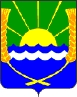 АДМИНИСТРАЦИЯ ПЕШКОВСКОГО СЕЛЬСКОГО ПОСЕЛЕНИЯПОСТАНОВЛЕНИЕс. ПешковоО  подготовке проекта внесения изменений в Правила землепользования и застройки                                                                                                                                                                                                                                                                                Пешковского сельского поселения В связи с необходимостью внесения изменений в Правила землепользования и застройки на территории Пешковского сельского поселения, руководствуясь Федеральным законом Российской Федерации от 06.10.2003г. №131 – ФЗ «Об общих принципах организации местного самоуправления в Российской Федерации», руководствуясь Градостроительным кодексом Российской Федерации от 29.12.2004 №190-ФЗ, Правилами землепользования и застройки Пешковского сельского поселения Азовского района Ростовской области, Уставом Муниципального образования «Пешковское  сельское поселение», Соглашением  № 1 от 11.03.2019 г.,ПОСТАНОВЛЯЮ:Подготовить проект о внесении изменений в теоретическую часть  Правил землепользования и застройки Пешковское сельского поселения Азовского района Ростовской области.Проект изменений в Правила землепользования и застройки Пешковское сельского поселения направить в Отдел архитектуры и градостроительства Администрации Азовского района на согласование.Настоящее постановление вступает в силу со дня подписания. Постановление подлежит размещению на официальному сайте Администрации Пешковского сельского поселения-  www.Peshkovskoesp.ru.Контроль за исполнением постановления оставляю за собой.И.о. главы администрации Пешковского сельского поселения                                     А.В. Ковалев«23»  апреля  2019 года             №79/1